Το Χριστόψωμο είναι ένα από τα πιο όμορφα και πιο παλιά έθιμα των Χριστουγέννων. Από τις προετοιμασίες της παραμονής των Χριστουγέννων, πιο χαρακτηριστική είναι εκείνη που αναφέρεται στο ζύμωμα του Χριστόψωμου. Το ζύμωμα του Χριστόψωμου θεωρείται έργο θείο και είναι έθιμο καθαρά χριστιανικό. Οι νοικοκυρές φτιάχνουν τη ζύμη με ιδιαίτερη ευλάβεια και υπομονή την παραμονή των Χριστουγέννων, με ειδική μαγιά, που περιέχει και αποξηραμένο βασιλικό. Πρόκειται για ένα στρογγυλό ψωμί, φτιαγμένο με διάφορα υλικά και περίτεχνα διακοσμημένο. Οι διάφορες αλλαγές του Χριστόψωμου οφείλονται στα υλικά που χρησιμοποιούνται για την παρασκευή του. Όσον αφορά τη διακόσμηση, θα βρούμε Χριστόψωμα με ποικίλο στόλισμα ανάλογα με την περιοχή. Σχεδόν σε όλες τις περιπτώσεις όμως, χρησιμοποιούνται για το στόλισμα καρύδια και γαρύφαλλα για το στόλισμα, και τις περισσότερες φορές υπάρχει ένας μεγάλος σταυρός φτιαγμένος από ζυμάρι που χωρίζει το Χριστόψωμο στα τέσσερα. Με ζυμάρι φτιάχνονται επίσης διάφορα σχέδια επάνω στο ψωμί που ποικίλουν από τόπο σε τόπο.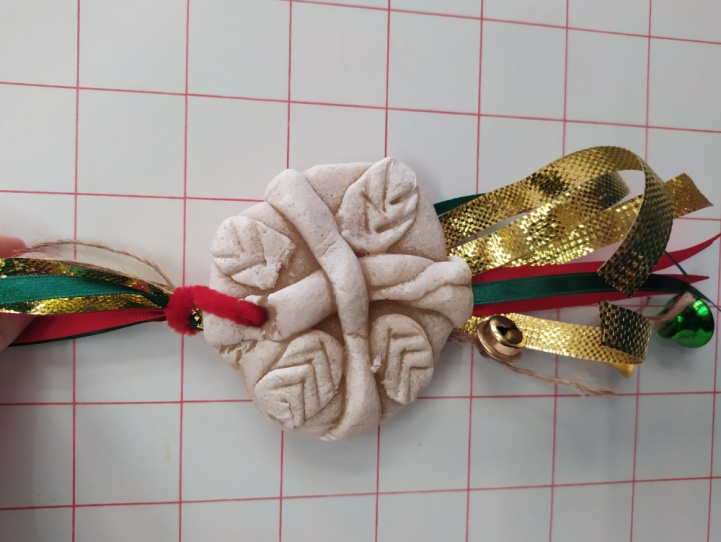 